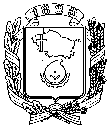 АДМИНИСТРАЦИЯ ГОРОДА НЕВИННОМЫССКАСТАВРОПОЛЬСКОГО КРАЯПОСТАНОВЛЕНИЕ16.01.2023                                    г. Невинномысск                                        № 35О признании утратившим силу постановления администрации города Невинномысска от 21.12.2022 № 1923В соответствии с Уставом муниципального образования города Невинномысска Ставропольского края и на основании письма открытого акционерного общества «ГИАП» от 26.12.2022 № ГАС-1515, постановляю:1. Признать утратившим силу постановление администрации города Невинномысска от 21.12.2022 № 1923 «Об организации проведения общественных обсуждений по объекту экологической экспертизы, включая предварительные материалы оценки воздействия на окружающую среду проектной документации «Строительство новой установки гранулирования в цехе по выпуску аммиачной селитры № 3-А мощностью 2700 т/сутки».2. Управлению жилищно-коммунального хозяйства администрации города Невинномысска информировать общественность об отмене проведения общественных обсуждений путем размещения на официальном сайте администрации города Невинномысска в информационно-телекоммуникационной сети «Интернет» уведомления об отмене проведения общественных обсуждений.3. Опубликовать настоящее постановление в газете «Невинномысский рабочий», а также разместить в сетевом издании «Редакция газеты «Невинномысский рабочий» и на официальном сайте администрации города Невинномысска в информационно-телекоммуникационной сети «Интернет».Глава города НевинномысскаСтавропольского края                                                                    М.А. Миненков